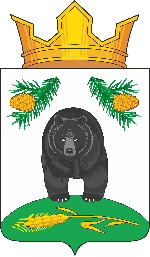 АДМИНИСТРАЦИЯ НОВОКРИВОШЕИНСКОГО СЕЛЬСКОГО ПОСЕЛЕНИЯПОСТАНОВЛЕНИЕ18.07.2023                                                                                                                       № 96с. НовокривошеиноКривошеинского районаТомской областиВ соответствии с Постановлением Правительства Российской Федерации от 19 ноября 2014 № 1221 «Об утверждении Правил присвоения, изменения и  аннулирования  адресов», Постановлением Администрации Новокривошеинского сельского поселения от 20.02.2023 № 38  «Об утверждении Административного регламента предоставления муниципальной услуги «Присвоение адреса объекту адресации, изменение и аннулирование такого адреса»ПОСТАНОВЛЯЮ:1. Присвоить адрес помещению, расположенному по адресу: Российская Федерация, Томская область,  Кривошеинский муниципальный район, Новокривошеинское сельское поселение1.1  Присвоить адрес: Российская Федерация, Томская область, Кривошеинский муниципальный район,  Новокривошеинское сельское  поселение,  с. Новокривошеино, ул. Советская, дом  3, помещение 3/5 – кадастровый номер70:09:0100015:5181.2 Присвоить адрес: Российская Федерация, Томская область, Кривошеинский муниципальный район,  Новокривошеинское сельское  поселение,  с. Малиновка, ул. Рабочая, дом  19, помещение 1/2/3 – кадастровый номер70:09:0100012:393            2. Администратору по работе с населением Ракитиной И.И. внести изменения в Федеральную информационную адресную систему (далее - ФИАС) в соответствие с настоящим постановлением.4.  Настоящее постановление вступает в силу с даты его подписания.5.  Контроль за исполнением оставляю за собой.Глава Новокривошеинского сельского поселения                                          А.О. Саяпин(Глава Администрации)							Ракитина Ирина Ильинична8 38 251 4 74 33О   присвоении  адреса помещению 